========================================================      08.06.2020                                   с. Рязановка                                             № 31-пОб утверждении Порядка разработки и утверждения бюджетного прогноза муниципального образования Рязановский сельсовет на долгосрочный периодВ соответствии с пунктом 4 статьи 170.1 Бюджетного кодекса Российской Федерации, руководствуясь Уставом муниципального образования Рязановский  сельсовет, п о с т а н о в л я ю:1. Утвердить Порядок разработки и утверждения бюджетного прогноза муниципального образования Рязановский сельсовет на долгосрочный период согласно приложению.2. Настоящее постановление вступает в силу со дня его официального опубликования (обнародования) на официальном сайте муниципального образования Рязановский сельсовет с сети «Интернет».3. Контроль за выполнением настоящего постановления оставляю за собой.Глава муниципального образования                                              А.В. БрусиловПриложение к постановлению администрации Рязановского сельсоветаот 08.06.2020  № 31-п Порядок разработки и утверждения бюджетного прогноза муниципального образования Рязановский сельсовет на долгосрочный период1. Настоящий Порядок устанавливает правила разработки и утверждения, период действия, а также требования к составу и содержанию бюджетного прогноза муниципального образования Рязановский сельсовет на долгосрочный период (далее – бюджетный прогноз).2. Под изменением бюджетного прогноза понимаются корректировки, вносимые без изменения периода, на который разрабатывается бюджетный прогноз.3. Разработка бюджетного прогноза (изменений бюджетного прогноза) осуществляется администрацией муниципального образования Рязановский сельсовет в сроки, устанавливаемые постановлением администрации муниципального образования Рязановский сельсовет о порядке и сроках составления проекта  бюджета  муниципального образования Рязановский сельсовет на очередной финансовый год и на плановый период, но не позднее 1 ноября текущего года.4. Бюджетный прогноз (изменения бюджетного прогноза) утверждается постановлением администрации муниципального образования Рязановский сельсовет .5. Разработка бюджетного прогноза (изменений бюджетного прогноза) осуществляется в два этапа.6. На первом этапе разрабатывается проект бюджетного прогноза    (изменений бюджетного прогноза) на основе прогноза социально-экономического развития муниципального образования Рязановский сельсовет  на долгосрочный период (далее – долгосрочный прогноз). 	Показатели долгосрочного прогноза, необходимые для разработки проекта бюджетного прогноза (изменений бюджетного прогноза), и пояснительная записка к ним представляются  администрацией муниципального образования Рязановский сельсовет Главе администрации муниципального образования Рязановский сельсовет в срок, устанавливаемый постановлением администрации муниципального образования Рязановский сельсовет  о порядке и сроках составления проекта  бюджета на очередной финансовый год и на плановый период.Проект бюджетного прогноза (проект изменений бюджетного прогноза), за исключением показателей финансового обеспечения муниципальных программ муниципального образования Рязановский сельсовет , представляется в Совет депутатов муниципального образования Рязановский сельсовет  одновременно с проектом решения о бюджете на очередной финансовый год и на плановый период.7. На втором этапе разрабатывается проект постановления администрации муниципального образования Рязановский сельсовет  об утверждении бюджетного прогноза (изменений бюджетного прогноза) с учетом результатов рассмотрения проекта решения о бюджете сельского поселения на очередной финансовый год и плановый период.Бюджетный прогноз (изменения бюджетного прогноза) утверждается администрацией муниципального образования Рязановский сельсовет  в срок не позднее двух месяцев со дня официального опубликования решения о бюджете сельского поселения  на очередной финансовый год и на плановый период.8. Бюджетный прогноз муниципального образования Рязановский сельсовет  на долгосрочный период (далее – бюджетный прогноз) включает следующие разделы:Введение;	1. Основные параметры варианта долгосрочного прогноза, а также иных показателей социально-экономического развития муниципального образования Рязановский сельсовет, определенных в качестве базовых для целей долгосрочного бюджетного планирования, по форме согласно приложению № 1 к настоящему порядку.2. Прогноз основных характеристик бюджета муниципального образования Рязановский сельсовет , по форме согласно приложению № 2 к настоящему порядку.2.1. Показатели  финансового обеспечения муниципальных программ муниципального образования Рязановский сельсовет , по форме согласно приложению № 3 к настоящему порядку.2.2. Основные подходы к формированию бюджетной политики муниципального образования Рязановский сельсовет .Приложение № 1к Порядку разработки и утверждения бюджетного прогноза муниципального образования Рязановский сельсовет  на долгосрочный периодОсновные параметры варианта долгосрочного прогноза,а также иных показателей социально-экономического развития  муниципального образования Рязановский сельсовет , определенных в качестве базовых для целей долгосрочного бюджетного планированияПриложение № 2к Порядку разработки и утверждения бюджетного прогноза муниципального образования Рязановский сельсовет  на долгосрочный период2. Прогноз основных характеристик бюджета муниципального образования Рязановский сельсовет Асекеевского района(тыс. рублей)Приложение № 3к Порядку разработки и утверждения бюджетного прогноза муниципального образования Рязановский сельсовет  на долгосрочный период2.1. Показатели финансового обеспечения муниципальных программмуниципального образования Рязановский сельсовет Асекеевского района(тыс. руб.)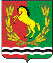 АДМИНИСТРАЦИЯМУНИЦИПАЛЬНОГО ОБРАЗОВАНИЯ РЯЗАНОВСКИЙ СЕЛЬСОВЕТ АСЕКЕВСКОГО РАЙОНА ОРЕНБУРГСКОЙ ОБЛАСТИП О С Т А Н О В Л Е Н И Е№п/пОсновные показателиЕдиница измеренияГод период прогнозированияГод период прогнозированияГод период прогнозированияГод период прогнозированияГод период прогнозированияГод период прогнозирования№п/пОсновные показателиЕдиница измерения1231.Индекс потребительских ценпроцентов к предыдущему году3.Фонд заработной платы3.в действующих ценах, всеготыс. рублей3.процентов к предыдущему годуНаименование показателяГод период прогнозированияГод период прогнозированияГод период прогнозированияГод период прогнозированияГод период прогнозированияГод период прогнозированияНаименование показателя1234567Доходы, в том числе:налоговые и неналоговые доходыбезвозмездные поступленияРасходыДефицит/профицитИсточники финансирования дефицита бюджетаГосударственный долг к налоговым и неналоговым доходам, %Расходы на финансовое обеспечение реализации муниципальных программ Муниципального образования Рязановский сельсоветРасходы на финансовое обеспечение реализации муниципальных программ Муниципального образования Рязановский сельсоветРасходы на финансовое обеспечение реализации муниципальных программ Муниципального образования Рязановский сельсоветРасходы на финансовое обеспечение реализации муниципальных программ Муниципального образования Рязановский сельсоветРасходы на финансовое обеспечение реализации муниципальных программ Муниципального образования Рязановский сельсоветРасходы на финансовое обеспечение реализации муниципальных программ Муниципального образования Рязановский сельсоветРасходы на финансовое обеспечение реализации муниципальных программ Муниципального образования Рязановский сельсоветНаименование муниципальной программыГод период прогнозированияГод период прогнозированияГод период прогнозированияГод период прогнозированияГод период прогнозированияГод период прогнозированияНаименование муниципальной программы1234567Итого: